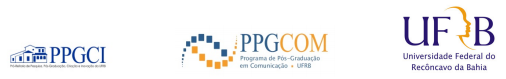 Entrevistas Quarta, dia 11/12Local: Fundação Hansen. Endereço: Rua 13 de maio, Nº 13, Centro. Cachoeira-BA. Cachoeira, 09 de dezembro de 2019.Comissão de seleçãoCPFHorário036.554.255-548h30061.736.645-429h00001.904.655-309h30024.685.105-8510h00025.028.395-6410h30059.443.965-5511h00046.184.735-3311h30058.009.505-3913h00064. 040.765 0013h30071.418.037-8514h00857.976.485-8014h30019.636.425-6215h00026.223.565-0115h30802.544.115-6816h00104.622.634-7916h30052.253.315-9917h00023.081.871-4017h30043.647.645-2318h00067.524.355.6118h30